GMUG SBEADMR Treatment Implement Data Sheet Fiscal 2020Treatment: RainbowDistrict: GunnisonProposed Treatment Acres: 1,200Planned Treatment Acres: 1,200Cover Type: Spruce/fir/aspenIntegrated Treatment Objectives: Resiliency Treatment- group selection of 25% of the stand in ~1/2 acre groups; Fuels removal and fuel loading reduction; Provide hare, marten, and lynx denning habitat; Snag retention, and landscape-scale habitat connectivity; Meet post-harvest tree stocking objectives; Road maintenanceDesired Condition: Uneven-aged stand structure, increased species composition, appropriate tree stocking levels based on objectives.Estimated Miles of Temporary Road Construction: 5Known Design Feature TriggersAreas of high weed potentialLynx and Pine MartenPotential for dusky grouse habitat integrationWilderness areaColorado Roadless AreaDispersed camping area/outfitter guidesHaul route through elk winter range and Gunnison Sage Grouse habitatCumulative Watershed Disturbance1Existing infrastructure and roads weighted at 100% disturbance (1 acres = 1 acre) plus past vegetation disturbance weighted at 25% disturbance (4 acres = 1 acre of disturbance).2One mile of road construction = 4.8 acres of disturbance.3Vegetation management disturbance weighted at 25% disturbance (4 acres = 1 acres)4Reasonable foreseeable vegetation disturbances weighted at 25% disturbance (4 acres = 1 acre).Lynx Analysis Units (LAUs): Red Creek1Existing infrastructure and roads weighted at 100% disturbance (1 acres = 1 acre) plus past vegetation disturbance weighted at 25% disturbance (4 acres = 1 acre of disturbance).2One mile of road construction = 4.8 acres of disturbance or conversion of 4.8 acres of lynx habitat to unsuitable.3In single storied stands with high overstory mortality, lynx habitat is considered unsuitable. In multi-storied stands with live understory, the lynx habitat is considered suitable. Therefore, loss due to logging activities is considered incidental and is a result of harvest method.4Reasonable foreseeable vegetation disturbances weighted at 25% disturbance (4 acres = 1 acre).Technical Contact: Johanna Nosal; jnosal@fs.fed.us; 970-642-4445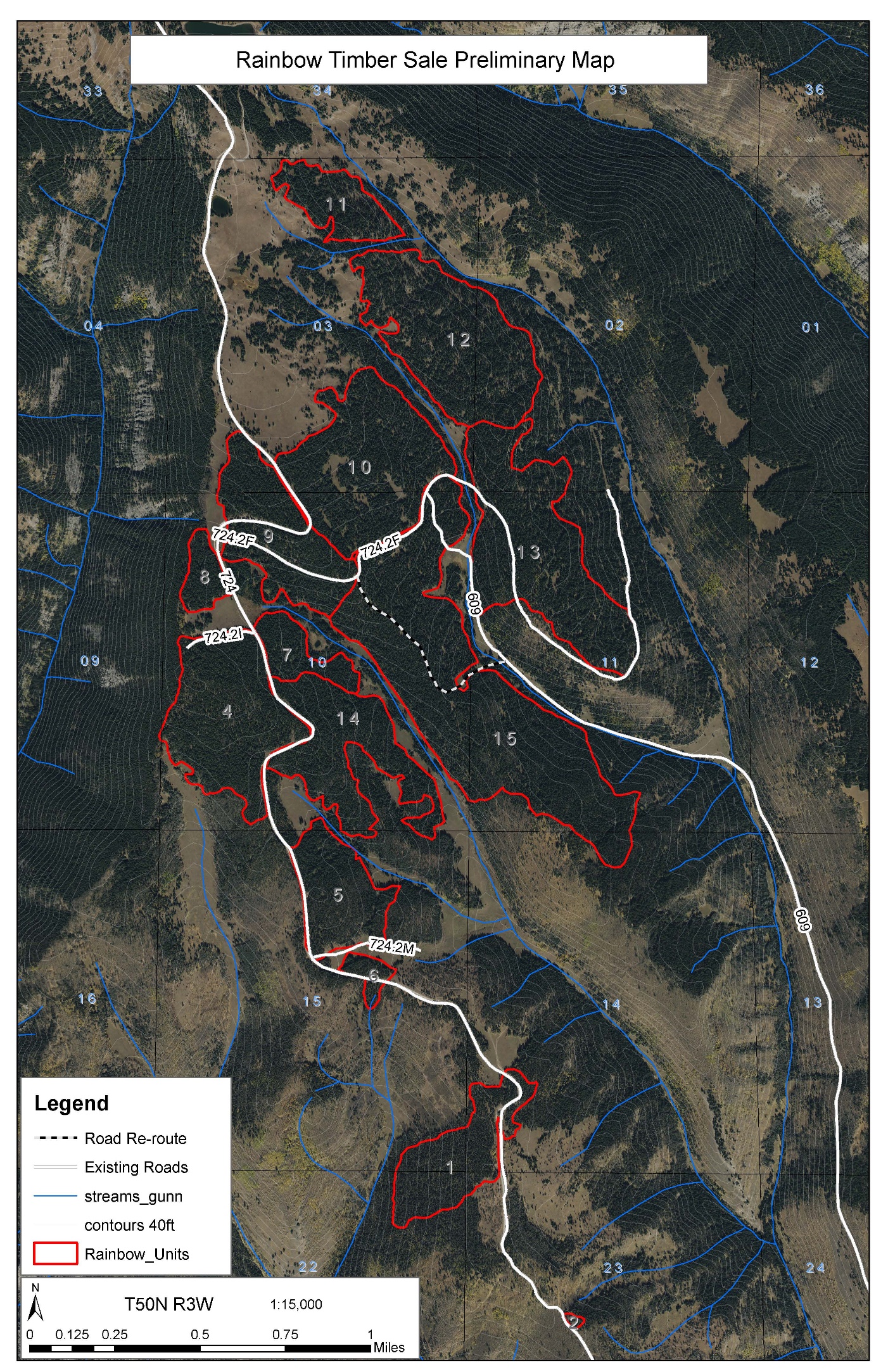 Rainbow Treatment AcresRainbow Treatment AcresRainbow Treatment AcresRainbow Treatment AcresRainbow Treatment AcresWatershedAcres of National Forest LandsBaseline disturbance acres1Acres of temporary road2Acres of harvest3Reasonable foreseeable4Cumulative Disturbance (%)Exceeds 20%trigger in EIS?East Elk Creek10,19779622308NoWillow Creek-Blue Mesa Reservoir7,7023382221707NoRainbow Treatment AcresRainbow Treatment AcresRainbow Treatment AcresRainbow Treatment AcresRainbow Treatment AcresLynx Analysis UnitTotal Acres of lynx habitatBaseline disturbance acres and percent unsuitable1Acres of road2Acres of harvest converting to unsuitable3Reasonable foreseeable4Cumulative Disturbance (%)Exceeds 25%trigger in EIS?Red Creek44,9303,1132445667No